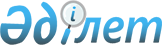 О внесении изменений в постановление Правительства Республики Казахстан от 24 февраля 2014 года № 148 "Об утверждении типового перечня районного коммунального имущества, передаваемого в управление акиму города районного значения, села, поселка, сельского округа"
					
			Утративший силу
			
			
		
					Постановление Правительства Республики Казахстан от 25 ноября 2017 года № 776. Утратило силу постановлением Правительства Республики Казахстан от 11 июля 2023 года № 550.
      Сноска. Утратило силу постановлением Правительства РК от 11.07.2023 № 550 (вводится в действие по истечении десяти календарных дней после дня его первого официального опубликования).
      Правительство Республики Казахстан ПОСТАНОВЛЯЕТ:
      1. Внести в постановление Правительства Республики Казахстан от 24 февраля 2014 года № 148 "Об утверждении типового перечня районного коммунального имущества, передаваемого в управление акиму города районного значения, села, поселка, сельского округа" (САПП Республики Казахстан, 2014 г., № 11, ст. 101) следующие изменения:
      заголовок изложить в следующей редакции:
      "Об утверждении типового перечня районного коммунального имущества, передаваемого в состав коммунального имущества города районного значения, села, поселка, сельского округа";
      пункт 1 изложить в следующей редакции:
      "1. Утвердить прилагаемый типовой перечень районного коммунального имущества, передаваемого в состав коммунального имущества города районного значения, села, поселка, сельского округа.";
      типовой перечень районного коммунального имущества, передаваемого в управление акиму города районного значения, села, поселка, сельского округа, утвержденный указанным постановлением, изложить в новой редакции согласно приложению к настоящему постановлению.
      2. Настоящее постановление вводится в действие со дня его первого официального опубликования. Типовой перечень 
районного коммунального имущества, передаваемого в состав коммунального имущества города районного значения, села, поселка, сельского округа
      1. Имущественные комплексы районных коммунальных юридических лиц, осуществляющих деятельность в сферах дошкольного образования (детские сады) и культурно-досуговой деятельности (дома культуры).
      2. Имущество, закрепленное за районными коммунальными юридическими лицами.
      3. Объекты общего пользования и иное имущество (автомобильная дорога, улица населенного пункта, парк, сквер, место досуга, памятник).
					© 2012. РГП на ПХВ «Институт законодательства и правовой информации Республики Казахстан» Министерства юстиции Республики Казахстан
				
      Премьер-Министр Республики Казахстан

 Б. Сагинтаев
Приложение
к постановлению Правительства
Республики Казахстан 
от 25 ноября 2017 года № 776Утвержден 
постановлением Правительства
Республики Казахстан 
от 24 февраля 2014 года № 148